Are you ready to see the world?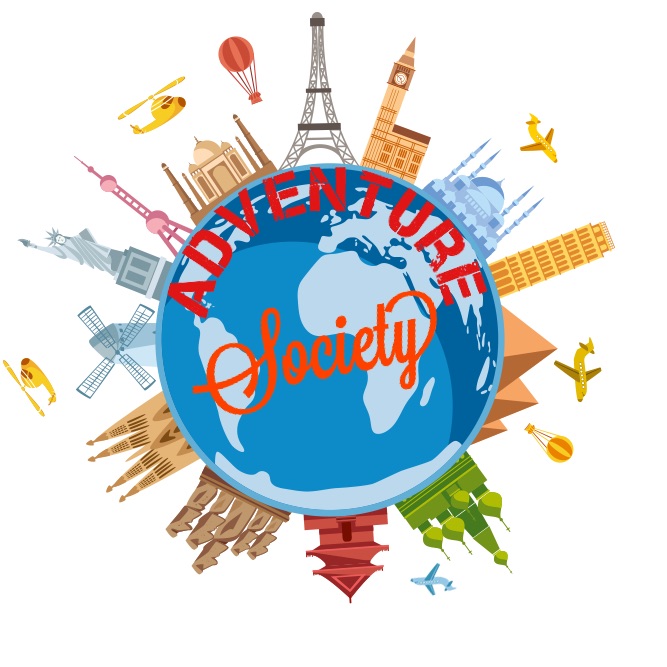 Adventure Society has a new trip open for June 2021 toItaly & GreeceJoin us for an informational meeting September 5th at 6:00p.m. in the PVMS Media Center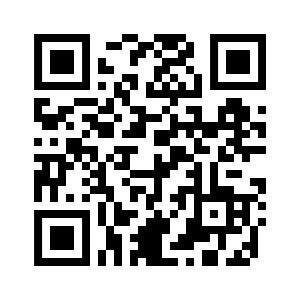                Scan the QR code to RSVP                  https://rsvp.eftours.com/bv7bd7n                    Your adventure awaits!